NO.: GACCK/2019-20/ /					                    Date: 22/06/2019Various activities have been planned for Semester 1 and 2 for the A.Y. 2019-20 for Government Arts and Commerce College, Kachhal. Students and faculty are to be notified of the schedule and the same is to be duly implemented.Government Arts & Commerce College KachhalGovernment Arts & Commerce College KachhalGovernment Arts & Commerce College KachhalAffiliated to V.N.S.G.U. SuratWebsite : http://www.kachhalcollege.orgAffiliated to V.N.S.G.U. SuratWebsite : http://www.kachhalcollege.orgAffiliated to V.N.S.G.U. SuratWebsite : http://www.kachhalcollege.orgDr.Hetal S. TandelPrincipal(GES Class-1) 9925174822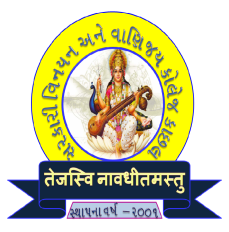 Address : Kachhal,Ta. : Mahuva, Dist. : Surat-394240Phone No. : (02625) 292188E-mail : gacckarcheliya@rediffmail.com            : gacckachhal@gmail.comAccredited by NAAC with “C” GradeAccredited by NAAC with “C” GradeAccredited by NAAC with “C” GradeSr. No. ParticularsDate 1.Commencement of Teaching 13/06/20192.Admission Work3. Welcome Fest17/06/20194.Orientation for Newly-Admitted Students18/06/20195.World Environment Day Celebration05/06/20196.Commencement of Regular Classes22/06/20197.World Yoga Day Celebration21/06/20198.NSS Orientation11/07/20199.Saptadhara Week01/08/2019 to 08/08/201910.Independence Day Celebration15/08/201911.Teacher’s Day Celebration05/09/201912.Navratri Celebration and Cleanliness Drive29/09/201913.Internal Evaluation Test23/09/2019 to 30/09/201914.Gandhi Jayanti Celebration & Plastic Free India Drive02/10/201915.Submission of Internal Evaluation Report16/10/201916.University Exam – ATKT10/10/2019 to 24/10/201917.Diwali Vacation23/10/2019 to 13/11/201918.University Exam – Regular18/11/2019 to 30/11/201919.Commencement of Teaching – Even Semester02/12/201920.Voter Awareness Day03/12/201921.Sports Week26/12/2019 to 31/12/201922.NSS Annual Camp06/01/2019 to 21/01/201923.Swami Vivekanand Jayanti – Youth Day Celebration11/01/201924.Saptadhara Week21/01/2020 to 25/01/202025.Republic Day Celebration26/01/202026.Academic Visit/Field Trip26/01/2020 to 29/01/202027.Internal Evaluation Test24/02/2020 to 29/02/202028.Annual Day10/03/2020 (Tentatively)29.University Exam – ATKT16/03/2020 to 30/03/202030.University Exam – Regular01/04/2020 to 20/04/202031.Summer Vacation25/04/2020 to 13/06/202032.Commencement of New Semester15/06/2020